Reading Challenge Booklist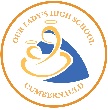 All of these books/authors/topics are currently available in the school library. Ask the teacher or the librarian for more suggestions.Books set in a Different CountryAdventure series, Enid BlytonRobinson Crusoe, Daniel DefoeThe Little Prince, Antoine de Saint-ExuperyPinnochio, S. FanelliThe Ranger’s Apprentice series, John FlanaganAsterix comic books, Uderzo GoscinnyPaper Towns, John GreenPrivate Angelo, Eric LinklaterCinder, Marissa MeyerAnne of Green Gables, L. M. MontgomeryWar Horse, Michael MorpurgoThe Butterfly Lion, Michael MorpurgoKensuke’s Kingdom, Michael MorpurgoPrivate Peaceful, Michael MorpurgoGulliver, J. SwiftAny Non-Fiction book about another countryBooks set in Scotland or by a Scottish authorSet in Scotland:Divided City, Theresa BreslinMy Story: The ’45 Rising, Frances M HendryThe Nowhere Emporium, Ross MacKenzieBlack Cairn Point, Claire McFallFleshmarket, Nicola MorganChill, Alex NyeShiver, Alex NyeMacbeth – The Manga edition, Sexton, Grandt, ChowTreasure Island, Robert Louis StevensonScottish authors:Julie Bertagna (Zenith)Theresa BreslinRobert BurnsPamela Butchart (To Wee or not to Wee!)Eric Linklater (Private Angelo)Claire McFallCatherine/Cathy MacPhailMargaret Ryan (Roodica the Rude)Robert Louis Stevenson (Dr Jekyll and Mr Hyde)Kenneth Grahame (The Wind in the Willows)Any Non-Fiction book about Scotland or a Scottish personBooks set in the FutureThe Handmaid’s Tale, Margaret AtwoodPastworld, Ian BeckZenith, Julie BertagnaEnder’s Game, Orson Scott CardThe Hunger Games, Suzanne CollinsMaze Runner, James DashnerThe Giver, Lois LowryThe Unlikely Time Traveller, Janis MacKayCinder, Marissa MeyerRead to Succeed authorsGil Arbuthnott (The Keeper’s Daughter)Lari DonDan Freedman Claire McFallJonathan Meres (World of Norm)Alex NyeBali RaiAlex ScarrowMartin Stewart (Riverkeep)Danny Weston